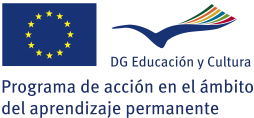 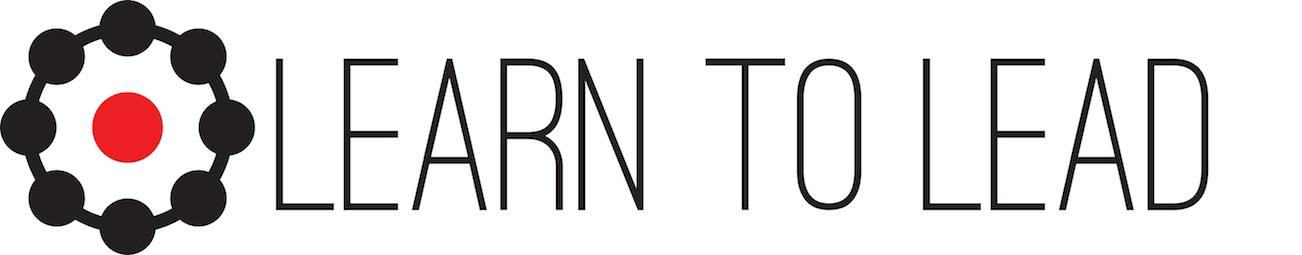 Revised Work plan ￼￼￼NoDescription of mobilities and other activitiesDestination country for mobilitiesAprox. Start datePartners involved1Promoting the project to the local community through media articles, press releases etc. Building a target groupOctober 2012All partners2. First project meeting in Turkey to talk about the details of the work to be carried out. During the meeting a logo and a motto for the project will be discussed. Send questionnaire to all partners to evaluate the meeting and the meeting minutesTR- TurkeyNovember 2012All partners3.Setting up a project website to share experiences throughout the project.A Facebook page as a communication tool to reflect the project progress and reach a broader audience.December 2012All partnersQuestionnaires designed to clarify the current situation, distributed to 10 teachers and 10 learners to find out the most common causes of lack of motivation and conflicts.Publish a leaflet which will be translated to the language of each partner country.January 2013All partners4.Analysis of the questionnairesAnd finding out the most common causes of lack of motivation and conflicts.February 2013All partners5. Publish the results on the website. Preparing a curriculum for the courses for the target group based on the results of the survey Preparation of a dissemination strategyFebruary 2013All partners6. Second partner meeting in Austria to discuss the survey report on conflict in the classroom in all partner countries.Send questionnaire to all partners to evaluate the meeting and the meeting minutes.AU- AustriaMarch 2013All partners7. Holding meetings/workshops which include brainstorming and drama activities for conflict management. (Time and frequency will be determined in accordance with the needs and conditions of each partner institution)March 2013All partners8.A short course forteachers/trainers who work with adults and working on communication skillsCreate a blog where trainers from all partner countries come together and share what they have learned.March 2013All partners9.The target groups share the experience on the website. They write a report telling what has changed in their perspective and evaluate the meeting/workshop with their colleaguesMay 2013All partners10 Evaluation of the first year of the project with a questionnaire prepared by the coordinator. Writing mid term report for the first year of the project.June 2013All partners11.Promotion material (leaflets, press release etc.) for the second year of the projectSeptember 2013 All partners12.The thirdproject meeting in Spain to discuss the activities of the second year of the project. Questionnaire to evaluate the meeting and a meeting journal.October 2013 All partners13Presentations and videos showing real-life situations prepared by the target group in English or in native languages with English subtitles,(the teachers/trainers who took the course and attended the workshops the previous year).November 2013 All partners14.Blogs discussion on the most common problem that causes conflict and communication obstacles.January 2014 15.Work on the manual for teachers of adult groups by target group which include tips for classroom managementMarch 2014All partners16.Work on the manual for teachers of adult groups by target group which include tips for classroom management.A final questionnaire prepared by the coordinator to evaluate the progress both in trainers and in trainees to see how effective the project was.April 2014All partners17.Last project meeting in Poland to combine all the work each partner did for the manual.A final meeting or conference with the members of adult education institutions in the host country. Questionnaire to evaluate the meeting and a meeting journalPL-PolandMay 2014 All partners18The common manual and CD is published and handed out to other institutions that work with adults.June 2014All partners19. Evaluation of the project. Final reportAll partnersProject leader